Государственное учреждение здравоохранения « Городская  клиническая больница № 2 г. Тулы имени Е.Г. Лазарева»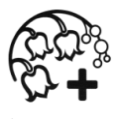 ПАМЯТКА ДЛЯ ПАЦИЕНТАПодготовка к УЗИ малого таза, мочевого пузыря.
         Накануне исследования – легкий ужин не позднее 19 часов;
	В день обследования за 1 час до исследования выпить 1 литр жидкости (для наполнения мочевого пузыря) и не мочиться.
	При себе необходимо иметь направление на обследование, результаты предыдущих обследований (при наличии).